Arizona State Scholarship Opportunities – 2016-2018Arizona University ScholarshipsThis scholarship is for a student at an Arizona four-year university, Arizona State University/Tempe, University of Arizona/Tucson, Northern Arizona University/Flagstaff and Northern Arizona University/Yuma.  Identification of this student is made by each university’s scholarship office on the basis of their own criteria.  Due dates are set by each university.  Awards are made annually in the spring or fall and the Alpha Delta Kappa AZ Scholarship chair receives notification from each university.  The award is $1000 per university for NAU/NAU Yuma during the first year of the biennium and UofA and ASU during the second year of the biennium.Arizona State Mini Scholarship is being suspended for the 2016-2018 biennium.Arizona FES ScholarshipThis scholarship is for a relative or ward of an active Alpha Delta Kappa member who wishes to attend a full-time university, college, or post-secondary school.  A grade point average of 3.0 or better is required.  This is an annual scholarship of $500.00.  The application should be mailed to the State Scholarship Chairman, postmarked no later than March 1st.Send all inquiries and applications to:Arizona State Scholarship ChairGloria Suarez4342 E. 7th StreetTucson, AZ 85711520-795-5425 (home)520-891-1415 (cell)Email: adkgloria@cox.net Your local Alpha Delta Kappa Chapter may offer additional scholarships.  Applications will be through your chapter’s Scholarship chairman and be granted at the chapter level. 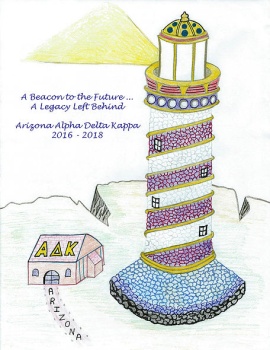 